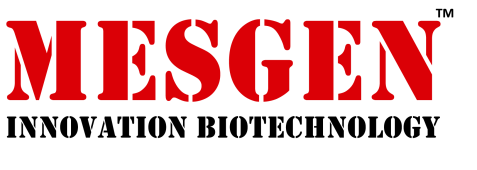 产品简介本试剂盒采用可以特异性结合核酸的离心吸附柱和独特的缓冲液系统，样品裂解后，DNA在高盐条件下与硅胶膜结合，在低盐、高pH值时DNA从硅胶膜上洗脱下来。本试剂盒可用于从小剂量的口腔拭子样品中提取基因组DNA及微量线粒体基因组，所得DNA可直接用作PCR模板、酶切、杂交等分子生物学实验。试剂盒组成产品特点1. 样本裂解快速完全。                                2. 无需使用苯酚等试剂。3. 快速，简捷，单个样品操作一般可在1-2小时内完成。   4. 结果稳定，产量高。注意事项第一次使用前在DNA Wash Buffer中加入相应量的无水乙醇，混匀，并在瓶上做好标记。提取得率单次拭子可获得DNA约0.3-4.0ug操作方法使用棉签在面颊内擦拭10-15次，将棉签转置于2 ml离心管中，用剪刀将棉签部分从其杆上剪下，加入400 μl Solution SL，20μl Solution PK和5μl Solution RA。注意：为了保证样本不被食物或者饮料污染，取样前 30 min内请勿进食和饮水。56℃水浴孵育60min，其间颠倒混匀数次。加入600μl Solution PB，混匀。12,000 rpm离心1min，取上清。所得上清液全部加入到已装入收集管的吸附柱中，12,000 rpm离心1min，倒掉收集管中的废液，将吸附柱重新放回收集管中。（若一次不能加完溶液，可分多次转入）加入500μl DNA Wash Buffer（使用前检查是否加入无水乙醇），12,000 rpm离心1min，倒掉收集管中的废液，将吸附柱重新放回收集管中。建议重复步骤6.将吸附柱置于一个新的离心管中，向吸附柱的中间部位加入20-50μl Elution Buffer或灭菌水，室温放置2-5min，12,000 rpm离心1min，收集DNA溶液，-20℃保存DNA。（如果下游实验对pH值或EDTA敏感，可以用灭菌水洗脱。洗脱液的pH值对洗脱效率有很大影响，若用水做洗脱液应保证其pH值在7.0-8.5，pH值低于7.0时洗脱效率不高。如果要提高DNA的终浓度，可以将所得的DNA洗脱液重新加至吸附膜上，室温放置2-5min，12,000 rpm离心1min。因为保存在水中的DNA会受到酸性水解作用的影响，如需长期保存，推荐用Elution Buffer洗脱并于-20℃保存）储存条件Solution PK和Solution RA置于-20℃，其他组分室温可保存12个月，更长时间的保存可置于2-8℃。若溶液Soution SL产生沉淀，使用前应将试剂盒内的溶液在室温放置一段时间，必要时可在37℃水浴中预热10 min，以溶解沉淀。仅供科学研究，不得用于临床治疗产品组成MSK5500-50TMSK5500-100TMSK5500-250TSolution SL22ml44ml110mlSolution PB32ml64ml160mlSolution PK1.05ml2.1ml5.2mlSolution RA260ul520ul1.3mlDNA Wash Buffer12ml（Add 48ml ethanol）24ml（Add 96ml ethanol）60ml（Add 240ml ethanol）Elution Buffer3ml6ml15ml吸附柱50个100个250个收集管50个100个250个